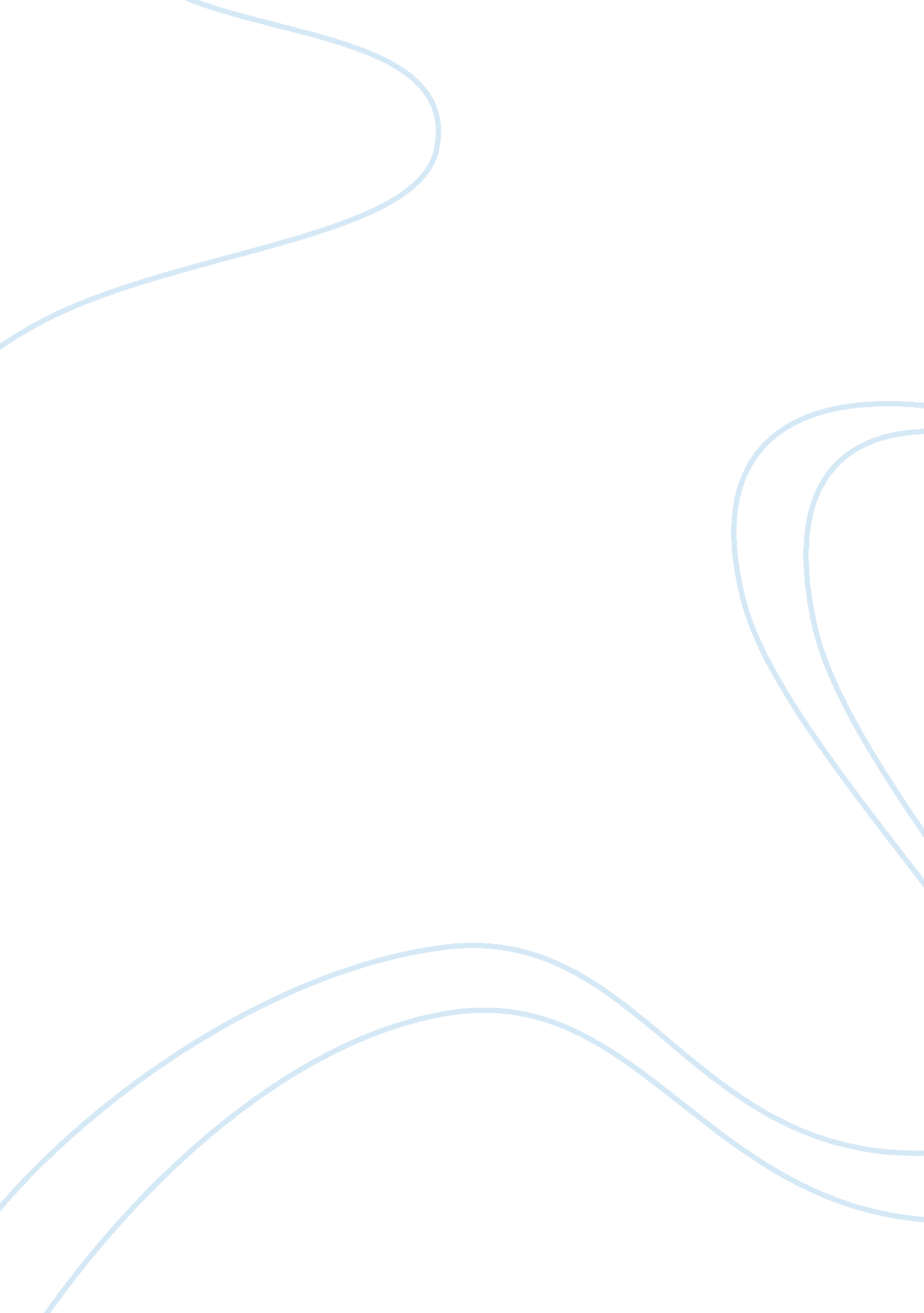 Theatre and modern celebrity culture essayArt & Culture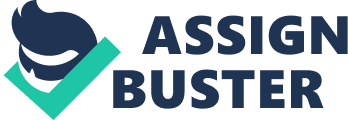 Rousseau ‘ s Arguments against the Theatre and Modern Celebrity Culture It might be difficult in today ‘ s universe to talk negatively about theater, as most of us depend on it for amusement, information, manner and art. In his missive to d’Alembert, Rousseau wholly rejects the thought proposed by d’Alembert stating that “ Geneva would be an even better metropolis if merely it did n’t hold Torahs prohibition theatre” [ 1 ] . In his responses Rousseau pointed out different effects that theatre might hold in Geneva and how he believed it will impact the populace in general and political. First, Rousseau demonstrated to d’Alembert that theater causes inequality and it will non be good for Geneva. Second, he argued that theater is a menace to democracy because it enslave public by doing them in hapless form for military subject and coerce them to prosecute false glorification and blessing of others, as it is done in today universe where histrions and actresses focus more on the fans and popularity than their civil right and their function as citizens, this for Rousseau is a dainty to the democratic democracy, Third Rousseau rejected the thought of theater in Geneva due to its effects on Geneva ‘ s tradition life, and its consequence on the national economic system, As a consequence, Rousseau believed theaters in Geneva will be a signifier of revolution. The above statement will show why Rousseau might be critical of the modern famous person civilization. In the article Geneva d’Alembert explains that “ the metropolis of Geneva is situated on two hills at the terminal of the lake which today bears its name but which was once called Lake Leman. The metropolis is agreeable ; on one side the lakes is to be seen, on the other, the Rhone. ” [ 2 ] At the minute d’Alembert wrote this article Geneva had an appraisal of 24 thousand people. In his response to d’Alembert, Rousseau ‘ s rejection to the program of holding a theater in Geneva due to his believes that holding theater in this little metropolis of 25 1000 people will do jobs of disaffection and inequality. To back up his statement, he stressed… from these new contemplations, it follows obviously, I believe, that the modern theater, which can merely be attended for money, tends all over to back and hike the disparity of lucks, less perceptibly, it is true, in the capitals than in small metropolis like our ain. If grants that this inequality, carried to a certain point, can hold its advantages, you will surely besides grants that it ought to hold bounds, above all in a small province, above all in a republic… [ 3 ] . Furthermore, Rousseau understood that the creative activity of theater in Geneva might be a load to the hapless who depend greatly on their manual labor with less money to pass on leisure…Considered, if it succeeds, as a kind of revenue enhancement which, although voluntary, is however burdensome for the people in that it provides a continual juncture for outgo which it can non defy. This revenue enhancement is a bad one, non merely because none of it comes back to the crowned head, but particularly because its distribution, far from being relative, burdens the hapless beyond their strength and relieves the rich in rich in taking the topographic point of more dearly-won amusements which they would supply for themselves for privation of this one [ 4 ]For those who could afford it, one time in theater, inequality still prevail due to the monetary value of seats as pointed out by Rousseau, ” the hapless, are forced to throw away three quarters of what they spend in revenue enhancements, whereas, since the same necessities are merely the least portion of the outgo of the rich, the revenue enhancement is practically unobtrusive to them” [ 5 ] . In this manner, he argued “ he who has little pays much, and he who has much pays small, I do non see what great justness can be found in that” [ 6 ] as the consequence he believed that “ this really amusement which provides a agency of economic system for the rich, double weakens the hapless, either by a existent addition in disbursals or by less ardor for work.” [ 7 ]Additionally, Rousseau argued that theater can be a beginning of political inequality in Geneva ; as he specified “ the campaigners for office will be seen fascinating for their favor in order to obtain right to votes ; the elections will take topographic point in actresses ‘ dressing suites, and the leaders of a free people will be the animals of a set of historians.” [ 8 ] The worse thing of theater for Rousseau is that, theatre “ tends to promote and augment the disparity of lucks ” [ 9 ] since it activates a host of false demands. In add-on to the above, there is on the other manus one extra ground that made Rousseau disapproves theatre. As he believed it, excludes the audience straight engagement with what is being represented. It seems that, the passivity of the audience and the nature on how theatre is sate has impact on moral. As Rousseau argued, “ people think they come together in the theater, and it is at that place that they are isolated, it is at that place that they got bury their friends, neighbors, and dealingss in order to shout for the bad lucks of themselves with fables…” [ 10 ] and these consequence in disaffection and isolation, which for Rousseau believed should be prevented. However, one will reject Rousseau point of position being that Geneva population was non equal, as it was revealed by d’Alembert ; There are four orders of individuals in Geneva: the citizens, who are the boies of townsmen and are born in the metropolis ; they alone can come in the magistrature ; the townsmen, who are boies of townsmen or citizens but are born in foreign states or foreign who have acquired the right to be townsmen. The dwellers are aliens who have permission from magistrates to populate in the metropolis but who can make nil else in it. Finally, the indigens are boies of the dwellers ; they have some more privileges than their male parents but they are excluded from the authorities. [ 11 ]This division of population classs itself create inequality that one will state Rousseau overlooked while concentrating on the cause and consequence of theater. Understanding the consequence of theater on Geneva economic system and societal life, Rousseau continues by explicating how useless theater is and how it can impact political and moral life of people. For Rousseau, “ good qualities lived merely in societies whose people knew how to set apart self-importance for the interest of the full community” . [ 12 ] He furthered his statement of morality and theater by explicating that theater makes virtuous work forces be hated on the stage.” [ 13 ] Besides, Rousseau argued that there is nil that people can larn from theater, by indicating out that “ the exclusive map of theater, is amusement and the nature of this amusement is such that neither morality nor even true societal feeling has any portion in it” [ 14 ] . Theatre, he continues, non merely provokes the passions of the audience but besides foments its biass and superstitious notions ; and since the exclusive aspiration of both playwrights and histrions is pecuniary net income and public blessing, they deem it absolutely justifiable to work the corporate passions of the audience instead than rectify and better it. He concluded his statement by adverting that “ man is born with an unconditioned sense of morality, which civilisation corrupts” [ 15 ] . To back up these statements Rousseau demonstrated that there is nil to larn in theater. He explains that theater can non lend to people ‘ s ethical motives but tends to destruct the nice sense of the witnesss by offering a fabricated object of understanding with which they readily place and by so making execute their honest responsibilities on a strictly fanciful plane. Similarly, Rousseau discussed more issues related to the constitution of theater in Geneva, He argued that, theatre will impact the economic system of republic by indicating out that, “ Geneva ‘ s labors will discontinue to be their amusements and that, every bit shortly as they have a new enjoyment, it will sabotage their gustatory sensation for old 1s. Enthusiasm will no longer supply so much leisure nor the same inventions” [ 16 ] . Furthermore, he argued that with theater in “ Geneva people will lose clip from work when traveling to theatre, and those go toing theaters will non return to work, since their ideas will be full of what they have merely seen” [ 17 ] . They will speak about it and believe about it. In add-on to that, people have to pay at the door. It is still an disbursal that was non antecedently made. It will be more if person goes with their household. Besides, when traveling to the theater people will non be have oning their work apparels. He argued “ they must set on their Sunday best apparels, some makes up and other things that will be them money” . [ 18 ] This increases disbursals. Besides ; Rousseau explains that by go forthing place traveling to the theater people will work less with more disbursals, which leads to less productiveness and at the terminal if the twenty-four hours this will diminish in trade. [ 19 ] Additionally, he demonstrated that the up and down motions of people from mountains to downtown theaters will increase traffic and the demand for route care and building which will take to an addition in revenue enhancements and authorities disbursals that ne’er existed [ 20 ] . Finally, Rousseau demonstrated to d’Alembert that theater will make a sense of completion in frock among adult females which he believes will destroy their work forces, and might make a luxury. As he pointed out “ the married womans of mountain climbers, traveling first to see and to be seen, will desire to be dressed and dressed with distinction… out of this will shortly emerge a completion in frock which will destroy the husbands. ” [ 21 ]Similarly, Rousseau demonstrated that there are negative representations of adult females in theater and he believed that would hold a negative consequence on the Geneva population. He stated that “ going to the theater obliterates adult females self-doubt and alteration it with pride” [ 22 ] . He went farther by explicating how dry adult females are represented in a drama, by bespeaking that “ contrary to society outlook, in fact, in civilisation they do non cognize something, even if they arbitrator all, but in theater, learned in the acquisition of work forces an philosophers, sex is crushed with its ain geniuss, and the idiot witnesss go precisely in front and analyze from adult females what they got attempts to order to them by authors” [ 23 ]Furthermore, Rousseau treatment on histrions and actresses is one of the most confusion subjects in today political argument. First he believed that histrions can wager the cause of bad ethical motives in Geneva, as he cited In general “ the manor of the creative person is one of accredit and bad rules ; that the work forces are set to mess ; that the adult females lived a scandalous life” [ 24 ] ; that both, covetous and spend thrift at the same, ever overwhelmed by debts and ever passing money in torrents” [ 25 ] . Rousseau ‘ s 2nd unfavorable judgment on histrion is by explicating “ that in every state their profession is one that dishonours, that those who exercise it excommunicated or non, are everyplace despised” [ 26 ] . Besides, Rousseau argued that “ no less of import, is that this contempt is stronger everyplace the ethical motives are purer, and there are guiltless and simple states where the histrion ‘ s profession about horrifies. Actors make themselves contemptible because they are held in contempt” [ 27 ] . Rousseau third ‘ s observation of histrions is furthered by his critics stating that act is the art of imitating, himself, of puting on another personality than himself, of happening dissimilar than he is, of blandishing avid in chilly blood, of stating what he does non believe every bit evidently as if he really did see it, and, at last, of disregarding his ain topographic point by indenture of capturing person ‘ s [ 28 ] . Their profession says Rousseau is a trade in which he presents for money, resignations himself to the humiliation and the attempts that others purchase the right to offer him, and put his human being openly on auction [ 29 ] . Furthermore, histrions on “ theatre, exhibiting different emotion, aphorizing merely what he is prepared to state, frequently showing a chimeral being, eradicates himself, as it was, as is lost in his hero” [ 30 ] . In short, the above function of histrions seems to give grounds of how critical was Rousseau on histrions. And it demonstrates his observation that histrions are non truly particular as the theaters make them look, as he cited, “ all these seems to give grounds of a non really respectable profession, the incontinence of the actresses should be seen as another beginning of bad ethical motives which compels and carries in its aftermath incontinence in actors.” [ 31 ] In add-on, the most common expostulation to theatre was that histrions and actresses are immoral and debauched and set a bad illustration. Which is the job we are confronting in today ‘ s society, where histrions are expected to be function theoretical accounts while they are baffled themselves of who they are. As Rousseau argued that one time a theater is in Geneva, “ you would desire them to be forced to be nice men” [ 32 ] . This statements by Rousseau, gives us an unfastened gate to discourse our society today where histrions and actresses are expected to be the point of mention to our young person. With 100s of shows on Televisions and 1000 of films every twelvemonth, Hollywood is going our day-to-day bible. Peoples depend on it for manner, intelligence, life, amusement and instruction. Shows like TMZ that focus on stars lives, what they are making, and where they are a simple illustration on how theatre viewed by the populace. Looking at other shows in United States of America and Canada, one will hold with Rousseau that the intent of theater is merely to do money, and histrions should non be expected to be e function theoretical accounts. The last illustration, which one can give on today ‘ s theater and histrions, is Tiger Wood issues on infidelity, as he said himself on his public statement ; “ I stopped populating by the Centre principles that I was trained to hold in. I knew my behaviors were wrong, but I influenced myself that standard regulations did n’t use. I ne’er considered sing who I was impacting. As an option, I thought merely about me. I ran straight through the bounds that a wedded twosome ought to populate by. I thought I might acquire away with anything I sought to” [ 33 ]Peoples were unhappy with what he did due to their outlook that he should be an illustration. But Rousseau will state them that histrions are non good function theoretical account. In short, in his missive to d’Alembert, Rousseau wholly rejected the thought that theater will be utile to the metropolis of Geneva and its population. He believed that everything proposed by d’Alembert is debatable to Geneva ‘ s democratic political relations by indicating out that, Theatre will do inequality. It will organize disaffection among people who are accustomed to working and populating together as a community. In other word Rousseau argued that the creative activity of theater in Geneva will be a signifier of “ revolution” . Speaking of histrions and actresses, Rousseau had a really negative analysis about these people. He pointed out that they are 1s “ of licence and bad morals” ; he cited once more that histrions and actresses put their “ person publically on sale” , and furthermore, histrions as Rousseau said “ overlooking his ain topographic point by hollow of fascinating another’s” . These are the ground Rousseau rejected d’Alembert advice on the advantage of theater in Geneva. The same statements can be drawn in today society where we seem to be depending on theater and Hollywood stars to state us how to populate our lives. By copying their dressing manners, relationships, these show how immature people in our society expression to histrions as function theoretical account and life rescuers while those histrions themselves are non cognizant of whom there are. Someone like Tiger Wood, who in his statement to the populace said ; “ I stopped populating by the Centre ethical motives that I was trained to swear in. I knew my actions were wrong, but I persuaded myself that typical ordinances did n’t apply” . Based on the above statement one will reason that Rousseau ‘ s appraisal on modern famous person civilization would be critical and negative, as the book editor argued, “ the most common expostulation to the theater was that histrions and actresses are immoral and debauched and set a bad example” [ 34 ] Bibliography ASAP Sports ( 2010 ) . Transcript: Tiger Wood ‘ s public statement, Feb. 19, 2010: Ponte Vedra Beach, Florida. Retrieved on March 22, 2010 from hypertext transfer protocol: //web. tigerwoods. com/news/article/201002198096934/news/Rousseau, J. -J. Politics and the Humanistic disciplines, Trans. A. Bloom ( Ithaca: Cornell University Press, 1960 ) .[ 1 ] Rousseau, J.-J. Politics and the Humanistic disciplines, Trans. A. Bloom ( Ithaca: Cornell University Press, 1960 ) . Page 4 ( The article Geneva by d’Alembert page 4 )[ 2 ] Rousseau, J.-J. Politics and the Humanistic disciplines, Trans. A. Bloom ( Ithaca: Cornell University Press, 1960 ) . Page 139[ 3 ] Politicss and the Arts, page 115[ 4 ] Politicss and the Arts, page 113[ 5 ] Politicss and the Arts, page 113[ 6 ] Politicss and the Arts, page 114[ 7 ] Politicss and the Arts, page 115[ 8 ] Politicss and the Arts, page 123[ 9 ] Politicss and the Arts, page 115[ 10 ] Politicss and the Arts, page 16-17[ 11 ] Politicss and the Arts, page 142[ 12 ] Politicss and the Arts, page 63[ 13 ] Politicss and the Arts, page 22[ 14 ] Politicss and the Arts, page 44[ 15 ] Politicss and the Arts, page 74[ 16 ] Politicss and the Arts, page 58[ 17 ] Politicss and the Arts, page 62-63[ 18 ] Politicss and the Arts, page 63[ 19 ] Politicss and the Arts, page 63[ 20 ] Politicss and the Arts, page 62[ 21 ] Politicss and the Arts, page 63[ 22 ] Politicss and the Arts, page 49[ 23 ] Politicss and the Arts, page 49[ 24 ] Politicss and the Arts, page 75[ 25 ] Politicss and the Arts, page 75[ 26 ] Politicss and the Arts, page 76[ 27 ] Politicss and the Arts, page 76[ 28 ] Politicss and the Arts, page 79[ 29 ] Politicss and the Arts, page 79[ 30 ] Politicss and the Arts, page 81[ 31 ] Politicss and the Arts, page 81[ 32 ] Politicss and the Arts, page 65[ 33 ] ASAP Sports ( 2010 ) . Transcript: Tiger ‘ s public statement Feb. 19, 2010: Ponte Vedra Beach, Fla. Retrieved on March 22, 2010 from hypertext transfer protocol: //web. tigerwoods. com/news/article/201002198096934/news/[ 34 ] Politicss and the Arts, page. xxxi 